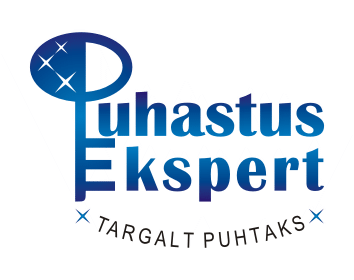       		  Kinnitatud puhastusteeninduse kutsekomisjoniotsusega 15.märts 2018 nr…….. PUHASTUSTÖÖDE JUHT, TASE 5, HINDAMISSTANDARDkutseõppe  tasemekoolituse lõpetajale  Ametite (ISCO) klassifikaator: 5 Teenindus-ja müügitöötajad  51 Puhastustööde juht Kutseala: Puhastusteenindus
Kutsestandardi nimetus: Puhastustööde juht, tase 5 EQF tase:5Sisukord:Üldine informatsioonHindamiskriteeriumid, -meetodid, -ülesanne, korraldus, tagasisideHindamisjuhend  hindajaleVormid hindajale1. ÜLDINE INFORMATSIOON1.1. Hindamisjuhend on koostatud puhastustööde juht, tase 5 kutsestandardis kehtestatud kompetentsusnõuetele vastavuse  hindamiseks. Eksam  toimub vastavalt kutsestandardi nõuetele ning omandatavad kompetentsid on: Tööks ettevalmistamine Hoolduskoristuse tegemine Suurpuhastuse tegemineKaastöötajate juhendamine Koristustööde juhtimine1.2.Koolis õppima asumise eelduseks on: Puhastusteenindaja-juhendaja, tase 4 kutseeksam (tõendatud on kompetentsid a, b, c, d)Töötamine puhastustööde juhina või muul sarnasel ametikohal puhastusvaldkonnas, kus on tegemist inimeste ja protsesside juhtimisega viimase 4 aasta jooksul vähemalt 1,5 aastat.Vähemalt keskharidus Hindamine toimub  2 osas:  a) Esimese osa hindamine toimub õppeprotsessi  käigus kutseõppeasutuse õppebaasis ja praktikal vastavalt õppekavale ning õppekorralduseeskirjale. Õppija sooritab kirjalikke, suulisi ja praktilisi hindamisülesandeid. Hindamine viiakse läbi moodulite kokkuvõtva hindamisena. Õpilaste kompetentside omandamine kajastub kooli õppedokumentatsioonis ja kutsekomisjonile esitatavas koolipoolses tõendis. Hindajateks on kutseõpetajad, praktika juhendajad või kutseõpetajad koos kooli praktikabaasi esindajatega. Õppeprotsessis toimunud hindamise positiivne tulemus (kõigi hindamisstandardis kirjeldatud esimese osa hindamiskriteeriumide täitmine) on eelduseks teise osa hindamisele pääsemiseks.Õppetöö käigus valmib ka eksamitöö vastavalt Lisas 2 esitatud juhendile. Kompetentsed  retsensendid (vähemalt 2) leiab õppija ja/ või kool. Retsensendiks saab olla isik, kellel on täidetud alljärgnevad tingimused:On tegutsenud puhastusvaldkonnas vähemalt 5 aastatOmab Puhastustööde juht tase 5 kutsetunnistust või on töötanud puhastusvaldkonnas juhtival kohal vähemalt 5 aastatKutsekomisjonile esitatakse kooli poolt kompetentside tõendamise hindamisprotokoll  kutse taotleja hindamise esimese osa positiivsete tulemuste kohta (lisa 1)b) teises osas toimub Eksamitöö kaitsmine vastavalt  juhendile (lisa 2) ja eneseanalüüsile.HINDAMISKRITEERIUMID, -MEETODIDOD, -ÜLESANNE, KORRALDUS, TAGASISIDE  ( Lisa 2)3. HINDAMISJUHEND HINDAJALEEnne hindamist tutvugePuhastustööde juht, tase 5,  kutsestandardigaKompetentsipõhise hindamise mõistete ja põhimõtetegaKutse andmise korragaHindamisjuhendiga, mis sisaldab hindamiskriteeriume,-meetodeid,-ülesandeid, korda ja tagasisidetHindamise ajalJälgige iga taotlejat hindamisprotsessis personaalseltTäitke iga taotleja kohta personaalne hindamisvormEsitage juhendajale vajadusel küsimusi hindamiskriteeriumide täitmise osasHinnake iga hindamiskriteeriumi järgi taotleja oskusiVormistage hindamistulemus iga hindamiskriteeriumi kohtaHindamise järelAndke taotlejale konstruktiivset tagasisidetVormistage hindamisprotokollEdastage oma ettepanek kutse andmise kohta kutsekomisjonileKooli logo                                                                                     Lisa 1                                 Tõend ( Näidis)Esitatud  Puhastusteeninduse kutsekomisjonile õppeprotsessis omandatud kompetentside kohta lähtudes hindamisprotokollist. Kutsekvalifikatsioonieksami 1.osa hindamisprotokollPuhastustööde juht, tase 5Kooli nimi: Kuupäev:Õppegrupp (-grupid)Võttes aluseks õpilase õpitulemused õpingute algusest, otsustasid  kutsekvalifikatsioonieksami 1.osa hindajad järgmiselt:Tööks ettevalmistamine Hoolduskoristuse tegemineSuurpuhastuse tegemineKutset läbivad kompetentsidKaastöötajate juhendamine Puhastustööde juhtimine Kompetentsid a, b, c, d, e on tõendatud Puhastusteenindaja-juhendaja 4. taseme kutseeksamiga. 4. taseme kutse on õppima asumise eeltingimuseks.Etapi kompetentside hindamise koondtabel /HindamistulemusedLisa 3 OÜ PUHASTUSEKSPERTKUTSEEKSAMI PROTOKOLL Puhastusteenindajaabiline, tase 2Tallinn     									………..2018. a  nr Proovitöö__________________________________________________ _(kutseeksami nimetus ja vorm )____________      __________                  (kutseeksami toimumise koht:  kutseõppeasutus, ettevõte vm.)Hindamiskomisjoni esimees: 	Hindamiskomisjoni liikmed: 	…….2018. a kutseeksam algas kell  ……………………….. lõppes ……………………………….Kutseeksamile registreeritud:  ………………………………………….Kutseeksamile jäi tulemata (nimed):……………………………………………………………………………………..……………………………………………………………………………………………………………………………………………………………………………………………………………………..Hindamiskomisjoni liikmete eriarvamused:Hindamiskomisjoni ettepanek kutsekomisjonile: Anda Puhastustööde juht tase 5  ……………………………… kutseeksami sooritajaleHindamiskomisjoni esimees: 	……………………………………….Hindamiskomisjoni liikmed             …..…………………….                                                  ………………………………..                                                   ………………………………Jrk nrTaotleja ees- ja perekonnanimiIsikukoodTaotletav kutse tase1.osa kompetentsi hindamistulemus (f)1.osa kompetentsi hindamistulemus (f)Kooli ettepanek 2. osale lubamise kohtaGrupi nimi:Kodumajandus Mari Maasikas4xxxxxxxxxxxxPTJ 5TMTMitte lubada Priit Pohl3xxxxxxxxxxxxPTJ 5TMTLubada Kooli direktori/ direktori asetäitja õppealalallkiriOsakonna juhataja KTallkiriKutseõpetajadallkiriJrk.nrNimiTaotletavtaseEksamitöö kaitsmineOtsus kutse andmise kohta